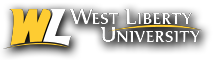 DISCIPLINARY ACTION FORMEMPLOYEE: DEPARTMENT: SUPERVISOR: TYPE OF ACTION:   Verbal Counseling   Written Warning   Suspension   TerminationDescription of the Incident(s) or Behavior(s) including date/time as applicable: Supporting Evidence, if any (please describe and attach copies of any documentation): Action Plan: Next Action if Behavior Continues: Follow up date(s): Employee Comments: I acknowledge receipt of this disciplinary action and that its contents have been discussed with me. I understand that my signature does not necessarily indicate agreement and that refusal to sign will not invalidate the disciplinary action. I understand that this form will be placed in my personnel file. I further have been informed that I may submit a written response to the information in this form, and that my written response will also be kept in my personnel file.Employee Signature	DateManager/Supervisor Signature	DatePlease forward original form to Human Resources. Copies may be retained by the employee and the supervisor.